Freedom of Information Request You requested: “Please could you provide me with a copy of the letter of appointment of Alison Saunders as DPP.Please could you provide me with a copy of the powers of the superintendent role that the Attorney General has over the  DPP.”
Pursuant to section 1(1)(a) of the Act, I can confirm that the Attorney General’s Office (AGO) holds information falling within the terms of your requests. Pursuant to section 1(1)(b), I can disclose a copy of a letter from the Rt Hon Dominic Grieve QC MP, the then Attorney General, to Alison Saunders CB, Chief Crown Prosecutor, dated the 5th of October 2013. In response to your second request, I also attach a copy of the Protocol between the Attorney General and the prosecuting departments, which is also available at the following link:

https://www.gov.uk/government/publications/protocol-between-the-attorney-general-and-prosecuting-departments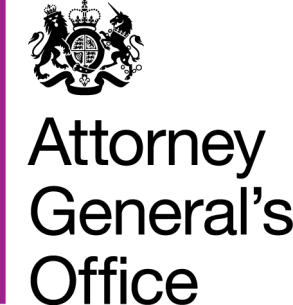 www.gov.uk/agowww.gov.uk/agoFOI|75|15
April 2015